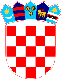 REPUBLIKA HRVATSKA VUKOVARSKO SRIJEMSKA ŽUPANIJA OPĆINA TOVARNIK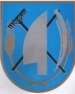  JEDINSTVENI UPRAVNI ODJEL KLASA:  112-01/20- 04/11URBROJ: 2188/12-01/01-20-5Tovarnik, 24.09.2020.   Na temelju članka 19. stavka 6. Zakona o službenicima i namještenicima u lokalnoj i područnoj (regionalnoj) samoupravi (NN broj 86/08, 61/11,  4/18 i 112/19), pročelnica  Jedinstvenog upravnog odjela Općine Tovarnik  o b j a v lj u j e NAČIN OBAVLJANJA PRETHODNE PROVJERE ZNANJA I SPOSOBNOSTI KANDIDATA PRIJAVLJENIH NA OGLAS ZA PRIJAM U RADNI ODNOS NA ODREĐENO VRIJEME U JEDINSTVENI UPRAVNI ODJEL  OPĆINE TOVARNIK NA RADNO MJESTO KOMUNALNOG DJELATNIKA Za kandidate prijavljene na oglas za prijam u službu na određeno vrijeme za radno mjesto komunalnog djelatnika ( oglas od 24.09.2020.  ) koji ispunjavaju formalne uvjete natječaja provest će se testiranje radi prethodne provjere znanja i sposobnosti .Smatra se da je kandidat , koji nije pristupio prethodnoj provjeri znanja i sposobnosti, povukao prijavu na natječaj. PODRUČJE TESTIRANJA:1. pisano testiranjeizvor: skripta o  motornim  trimerima  koja će biti objavljena uz ovaj dokument na istoj web stranici2. razgovor: Intervju se provodi samo s kandidatima koji su ostvarili najmanje 50% bodova na pisanom testiranju. Za svaki dio testiranja ( pisano testiranje , razgovor )  kandidatima se dodjeljuje određeni broj bodova od 1 do 10.Nakon prethodne provjere znanja i sposobnosti kandidata povjerenstvo za provedbu natječaja utvrđuje rang-listu kandidata prema ukupnom broju ostvarenih bodova.Izvješće o provedenom postupku i rang-listu kandidata povjerenstvo dostavlja pročelniku upravnog tijela, koji će potom donijeti rješenje o prijmu u službu. POZIV NA PRETHODNU PROVJERU ZNANJA I SPOSOBNOSTI S POPISOM OSOBA KOJE   ISPUNJAVAJU    FORMALNE UVJETE    NATJEČAJA    BIT   ĆE    OBJAVLJEN NAJMANJE   5   DANA  PRIJE   PRETHODNE PROVJERE   NA  WEB STRANICI    I    NA OGLASNOJ  PLOČI   OPĆINE   TOVARNIK ( U Tovarniku i Ilači). PROČELNICA Ana-Marija Prce,struč.spec.admin.publ. 